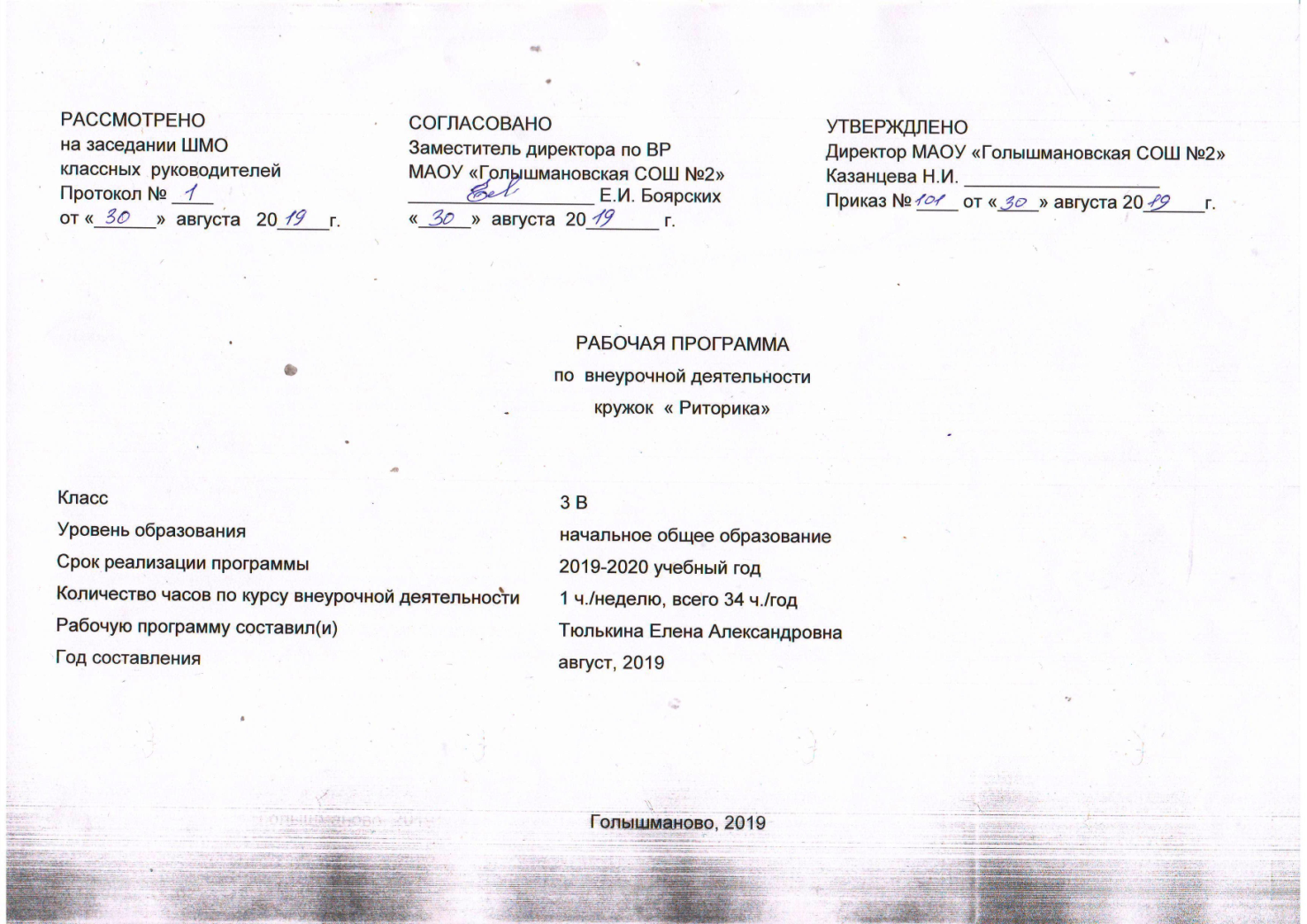 Результаты освоения курса внеурочной деятельностиЭти результаты в обобщенном виде можно охарактеризовать с точки зрения достижения установленных стандартом требований к результатам обучения учащихся:– на уровне личностных результатов – «овладение начальными навыками адаптации в динамично развивающемся мире», «развитие самостоятельности и личной ответственности за свои поступки, в том числе в информационной деятельности, на основе представлений о нравственных нормах, социальной справедливости и свободе»; «развитие этических чувств, доброжелательности и эмоционально-нравственной отзывчивости, понимания и сопереживания чувствам других людей»  и т.д.;– на уровне метапредметных результатов – «овладение навыками смыслового чтения текстов различных стилей и жанров в соответствии с целями и задачами; осознанно строить речевое высказывание в соответствии с задачами коммуникации и составлять тексты в устной и письменной формах»; «овладение логическими действиями сравнения, анализа, обобщения, классификации по родовидовым признакам, <…> построения рассуждений»; «готовность слушать собеседника и вести диалог, готовность признавать возможность существования различных точек зрения и права каждого иметь свою; излагать своё мнение и аргументировать свою точку зрения и оценку событий»; «<…> готовить своё выступление и выступать с аудио-, видео- и графическим сопровождением; соблюдать нормы информационной избирательности, этики и этикета»; опираться на «использование знаково-символических средств представления информации для <…> решения учебных и практических задач»  и т.д.;– на уровне результатов в предметной области «Филология» – «овладение первоначальными представлениями о нормах русского и родного литературного языка (орфоэпических, лексических, грамматических) и правилах речевого этикета; умение ориентироваться в целях, задачах, средствах и условиях общения, выбирать адекватные языковые средства для успешного решения коммуникативных задач»  и т.д. Таким образом, риторика, как предмет филологического цикла, помогает решению задач, которые ставятся новым стандартом при обучении русскому языку и литературному чтению.Безусловно, результаты изучения предмета «Риторика» достигаются учащимися постепенно, при освоении ими программы обучения риторике в каждом классе. Охарактеризуем эти результаты для 3 класса.Личностными результатами изучения курса «Риторика» в 3-м классе является формирование следующих умений: – осознавать роль речи в жизни людей;– оценивать некоторые высказывания людей с точки зрения их уместности, тактичности в данной ситуации; – объяснять некоторые правила вежливого, уместного поведения людей при общении (правила при разговоре, приветствии, извинении и т.д.).Метапредметными результатами изучения курса «Риторика» является формирование следующих универсальных учебных действий (УУД): – соблюдать некоторые правила вежливого общения в урочной и внеурочной деятельности;– реализовывать простое высказывание на заданную тему;– ориентироваться в своей системе знаний: приводить примеры удачного и неудачного общения в своей жизни и жизни окружающих; – самостоятельно работать с некоторыми заданиями учебника, осознавать недостаток информации, использовать школьные толковые словари; – учиться договариваться о распределении ролей в игре, работы в совместной деятельности;– делать простые выводы и обобщения в результате совместной работы класса.Предметными результатами изучения курса «Риторика» в 3-м классе является формирование следующих умений: – различать устное и письменное общение; – различать словесное и несловесное общение, осознавать роль несловесного общения при взаимодействии людей, уместность использования различного темпа, громкости, некоторых жестов и мимики в разных ситуациях;– уместно использовать некоторые несловесные средства в своей речи;– анализировать уместность, эффективность реализации речевых жанров приветствия, прощания, благодарности, извинения в различных ситуациях общения;– продуцировать уместные, эффективные этикетные жанры приветствия, прощания, благодарности, извинения применительно к разным ситуациям общения;– распознавать и вести этикетный диалог;– отличать текст от набора предложений, записанных как текст; – находить по абзацным отступам смысловые части текста;– выбирать подходящий заголовок из предложенных вариантов, придумывать заголовки к маленьким текстам;– осознавать роль ключевых слов в тексте, выделять их;– выделять начальные и завершающие предложения в тексте, осознавать их роль как важных составляющих текста;– сочинять несложные сказочные истории на основе начальных предложений, рисунков, опорных слов;– сочинять и исполнять считалки, подбирать простые рифмы в стихотворном тексте;– оценивать степень вежливости (свою и других людей) в некоторых ситуациях общения.Содержание  курса внеурочной деятельности.ОБЩЕНИЕ.Речевые (коммуникативные) задачи.Речевая деятельность.Говорение. Неподготовленная и подготовленная устная речь. Особенности неподготовленной (спонтанной) речи. Приёмы подготовки.Слушание. Приёмы слушания: запись опорных (ключевых) слов, составление плана-схемы услышанного и т.д. Словесные и несловесные сигналы внимательного слушания (повторение).Чтение учебного текста, особенности восприятия этого текста. Абзацные отступы, шрифтовые, цветовые и др. выделения. Постановка вопросов к отдельным частям текста; к непонятным словам; составление плана как приём чтения.Письменная речь. Способы правки текста: замена слов, словосочетаний, предложений, изменение последовательности изложения, включение недостающего и т.д.Речевой этикет. Вежливая речь. Вежливо–невежливо–грубо. Добрые слова – добрые дела.Правильная и хорошая (эффективная) речь. Нормы – что это такое. Зачем они нужны. Нормы произносительные, орфоэпические, словоупотребления. Нормативные словари.ТЕКСТ. РЕЧЕВЫЕ ЖАНРЫ. Разнообразие текстов, реализуемых людьми в общении.Диалог и монолог как разновидности текста, их особенности.Этикетные жанры: похвала (комплимент), поздравление (устное и письменное).Структура поздравления. Средства выражения поздравления в устной и письменной речи.Вторичные речевые жанры.Сжатый (краткий) пересказ, два способа сжатия исходного текста. (Повторение.) Правила пересказа. Выборочный пересказ как текст, созданный на основе выборки нужного материала из исходного текста.Цитата в пересказах, её роль.Аннотация. Сжатое изложение содержания книги в аннотации.Типы текстов.Рассуждение, его структура, вывод в рассуждении. Правило в доказательстве (объяснении). Цитата в доказательстве (объяснении).Сравнительное описание с задачей различения и сходства. Правила сравнения.Сравнительное высказывание, два способа его построения. Сравнительное описание как завязка (начало) в развитии действия в сказках, рассказах и т.д.Рассказ по сюжетным рисункам.Формы организации и примерные виды деятельностиЭкскурсия в библиотеку.Обсуждение собранного материала.Устный диалог на заданную тему.Составление плана работы над текстом.Мыслительный экспериментРассказ по сюжетным рисункам.Говорение и слушаниеВыборочный пересказСжатый (краткий) пересказЧтение учебного текстаПравка письменного текстаРабота со словарямиТематическое планирование№Название раздела\темыКол-во часов, отводимых на освоение тем1.Общение17 часовРечь в жизни человека.1Учимся вежливости. Приветствуем в зависимости от адресата, ситуации общения.2Вывески, их информационная роль.1Слово веселит. Слово огорчает. Слово утешает. Удивляемся, радуемся, огорчаемся. 2Давайте договоримся1Говорим – слушаем, читаем – пишем. 1Устная речь. Громко–тихо.Быстро–медленно.Узнай по голосу. 2Правила разговора по телефону1Несловесные средства устного общения: мимика и жесты.2Прощаемся в разных ситуациях общения.1Правила вежливого поведения во время разговора.1Благодарим за подарок, услугу.1Повторение и обобщение.12.Текст17 часовТекст – что это такое? О ком? О чём? (Тема текста). Заголовок. Разные заголовки.4Извинение.1Очень важные слова.1Знакомые незнакомцы.1Ключ к тексту (основная мысль текста).2Оформление текста на письме. Знаки в тексте.Абзацы.2Как построен текст.2Обращение.2Повторение и обобщение.2Итого:34 часа